NOTES 5.3: Using Lenses to form imagesLensesA _____________ is a curved piece of transparent material that can refract lightConcave lenses produce images that are ___________ and ____________ than the object.Concave lenses are sometimes used in ____________ and _____________.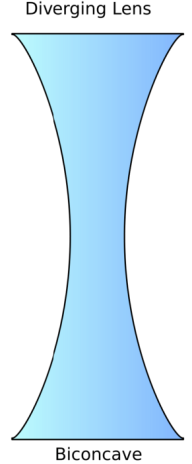 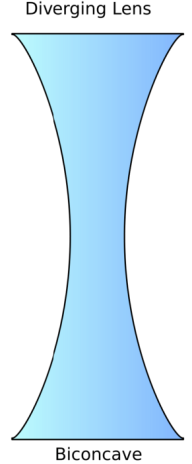 _______________ lenses are thicker in the _____________ than at the edge._______________ lenses cause light rays to __________________.When parallel rays strike a convex lens they come together at the focal point.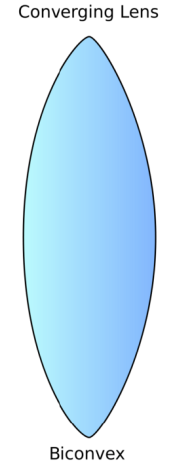 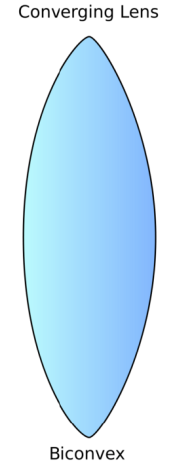 When an object is really far away the image is _____________ and ____________  (___________)Object between one and two focal lengths from the lensAs you move the object closer the image gets _____________ and ____________  (___________)Object less than one focal length from the lensWhen the object is directly in front of the lens the image _______________ and ______________Examples of convex lenses:HW: Light and Lenses Worksheet, Pg 197 #1-11